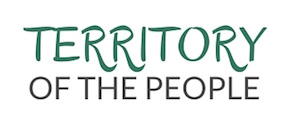 Un-Equip Creative COVID ChristiansONLINE Thursdays (October 15, 22, 29) beginning at 7:00 PM PDTEQUIP holds a valued position in the history, memory and practice of the Territory of the People. Over many years, friendships are formed, ministry is strengthened, new ways of prayer and worship are tried, often for the first time. That said, and given the challenged COVID-19 has brought to our daily life we offer this year an alternative online form of gathering. It is not the same for sure, but it will be significant and we hope helpful as we all navigate the choppy waters of daily pandemic life. This year, Un-Equip will base its activity on a passage from Ephesians 4: Christ has given every person gifts for the shared purpose of building up Christ's body on earth, so that all may come to the unity of faith.In our journey of life changes and growth as disciples of Christ, the crisis of a global pandemic has challenged us to discern new methods of maintaining community, gathering for worship, and living out our vocation in witness to the gospel of Christ.Everyone is invited to come together virtually for three ninety-minute Zoom sessions on Thursdays (October 15, 22, 29) beginning at 7:00 PM PDTGuest Presenter  	The Rev. Dr. Heather McCanceZoom Host: 		The Rev. John BoydTechnician: 		The Very Rev. Ken Gray There is no charge but registration is required. Please contact the Territory office at office@territory.anglican.ca to register and to receive any updates. Please include your name, parish, email and a telephone number.Parishes may wish to gather in small clusters to watch together where social distancing can combine with masks for safety. No food sharing please. These presentations will originate from the traditional territory of the Tk’emlúps te Secwepemc – Kamloops & Area First Nation. We acknowledge their care for and working of the land prior to contact with Europeans. As Canadian Anglicans, we continue to work toward healing and reconciliation and a new experience of sharing the land together.DETAILSOctober 15Th Opening Devotions Presentation; Heather McCanceBreakout RoomsRegather / Questions & Insights / ConclusionBishop Lincoln (interviewed by Jo Ann Hinter) October 22nd  Opening Devotions Presentation; Heather McCanceBreakout RoomsRegather / Questions & Insights / Conclusion John Haugen October 29th: Opening Devotions Presentation; Heather McCanceBreakout Rooms/Questions & Insights/Conclusion RegatherFlesh Becomes Word: On Worship and Culture (John Boyd) 
TO JOIN ANY OR ALL OF THESE  SESSIONS YOU NEED ONLY ONE LINK https://us02web.zoom.us/j/87545308400?pwd=OWlVRmg2NEVwUGpkTnVDMjNQLzU3UT09 	Meeting ID: 875 4530 8400  Passcode: 828877If you cannot connect by computer please call in to 778 907 2071Guest presenter: The Rev. Dr. Heather McCance, Ministry Developer, Anglican Diocese of Ruperts Land (Manitoba). Heather writes: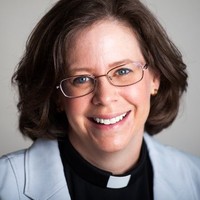 My ministry purpose is to create environments that empower people to claim, develop and use the gifts and talents God has given them, as individuals and as communities, to pursue God's mission in the world and to build up the church of Christ.I have demonstrated gifts in leadership within the church, an ability to see the “big picture” of the wider Church and our role in the world, and to think and plan strategically.I am an educator, from one-on-one mentoring to creating and leading faith formation programs in congregations to planning and teaching university credit courses.My ministry is one of collaborative leadership, joy and passion, working with others, clergy and lay, to help them use their own gifts for ministry.I have the ability to relate well with people of all ages, from toddlers through seniors, and from a variety of cultural backgrounds, seeing all as children of God in all their diversity.I see and strengthen connections between worship, faith development and reaching into the world with God’s love.